REVIDIERTER Entwurf einer Tagesordnungvom Verbandsbüro erstelltHaftungsausschluss:  dieses Dokument gibt nicht die Grundsätze oder eine Anleitung der UPOV wieder	Begrüßung	Annahme der Tagesordnung	Entwicklungen betreffend das elektronische Antragsformblatt (Dokument UPOV/EAF/9/2)	Künftige Maßnahmen und Programm 	Termin der nächsten Sitzung[Ende des Dokuments]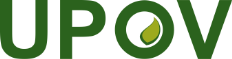 GInternationaler Verband zum Schutz von PflanzenzüchtungenSitzung betreffend die Ausarbeitung eines Prototyps eines elektronischen FormblattsNeunte Sitzung
Genf, 7. April 2017UPOV/EAF/9/1 Rev.
Original:  englischDatum:  17. März 2017